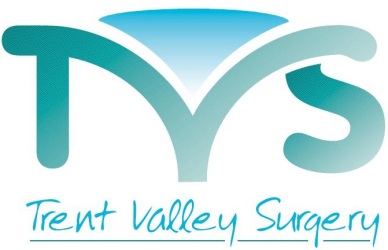 	THYROXINE MEDICATION REVIEWCompleting the following questionnaire will help us update your medication without you having to come to the surgery.  This will save you an appointment.  Could you kindly answer the following questions: ACTION NOW REQUIRED:Please save this questionnaire to your PC and email it to trentvalley.secretaries@nhs.net.Alternatively, if you do not have access to email, print a copy and post/ bring to the surgery. Thank you Patient Name:Patient Name:Patient Name:Date of Birth:Date of Birth:Date of Birth:NHS No (if known):NHS No (if known):NHS No (if known):Address:Address:Address:Tel No:Tel No:Tel No:Mobile No:Email Address:Email Address:Email Address:All questions marked with an * must be answered All questions marked with an * must be answered All questions marked with an * must be answered All questions marked with an * must be answered All questions marked with an * must be answered All questions marked with an * must be answered All questions marked with an * must be answered All questions marked with an * must be answered All questions marked with an * must be answered 1* Do you take your medications regularly? Do you take your medications regularly? Do you take your medications regularly? Do you take your medications regularly? Do you take your medications regularly? Do you take your medications regularly? Do you take your medications regularly? Do you take your medications regularly? 2* Do you have any side-effects from these medications? Do you have any side-effects from these medications? Do you have any side-effects from these medications? Do you have any side-effects from these medications? Do you have any side-effects from these medications? Do you have any side-effects from these medications? Do you have any side-effects from these medications? Do you have any side-effects from these medications? If you have answered YES, please list side-effects:If you have answered YES, please list side-effects:If you have answered YES, please list side-effects:If you have answered YES, please list side-effects:If you have answered YES, please list side-effects:If you have answered YES, please list side-effects:If you have answered YES, please list side-effects:If you have answered YES, please list side-effects:3* Do you feel the medication is doing what it is meant to do?  Do you feel the medication is doing what it is meant to do?  Do you feel the medication is doing what it is meant to do?  Do you feel the medication is doing what it is meant to do?  Do you feel the medication is doing what it is meant to do?  Do you feel the medication is doing what it is meant to do?  Do you feel the medication is doing what it is meant to do?  Do you feel the medication is doing what it is meant to do?  4* Are you up to date with annual blood tests?  Are you up to date with annual blood tests?  Are you up to date with annual blood tests?  Are you up to date with annual blood tests?  Are you up to date with annual blood tests?  Are you up to date with annual blood tests?  Are you up to date with annual blood tests?  Are you up to date with annual blood tests?  Once the doctor has reviewed your answers they will check on the system to make sure your blood results are up-to-date and the results do not indicate any need for a dose reduction or increase.  Once the doctor has reviewed your answers they will check on the system to make sure your blood results are up-to-date and the results do not indicate any need for a dose reduction or increase.  Once the doctor has reviewed your answers they will check on the system to make sure your blood results are up-to-date and the results do not indicate any need for a dose reduction or increase.  Once the doctor has reviewed your answers they will check on the system to make sure your blood results are up-to-date and the results do not indicate any need for a dose reduction or increase.  Once the doctor has reviewed your answers they will check on the system to make sure your blood results are up-to-date and the results do not indicate any need for a dose reduction or increase.  Once the doctor has reviewed your answers they will check on the system to make sure your blood results are up-to-date and the results do not indicate any need for a dose reduction or increase.  Once the doctor has reviewed your answers they will check on the system to make sure your blood results are up-to-date and the results do not indicate any need for a dose reduction or increase.  Once the doctor has reviewed your answers they will check on the system to make sure your blood results are up-to-date and the results do not indicate any need for a dose reduction or increase.  Once the doctor has reviewed your answers they will check on the system to make sure your blood results are up-to-date and the results do not indicate any need for a dose reduction or increase.  Today’s Date:Today’s Date:Today’s Date: